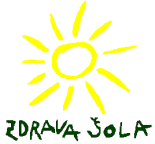 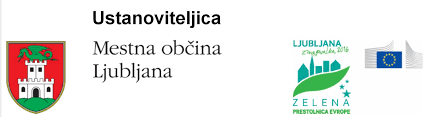 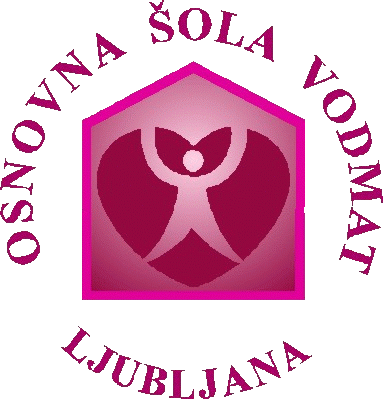 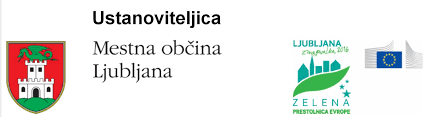 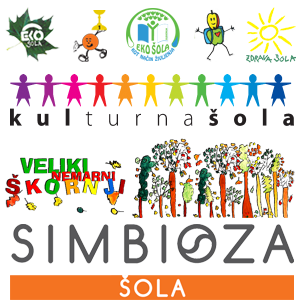 NAMERE DEVETOŠOLCEV OŠ VODMAT ZA VPIS V SŠOd 43 učencev 9. razreda OŠ Vodmat (16 fantov, 27 deklet) se jih namerava na gimnazije vpisati 18 (5 fantov, 13 deklet), to je 42 %, na štiriletne srednje strokovne šole 9 učencev (1 fant, 8 deklet), kar je 21 %, na triletne srednje poklicne šole se nameravata vpisati 2 učenca, kar je 5 % vseh. 14 učencev (8 fantov, 6 deklet) oziroma 32 % učencev še ni povsem odločenih, na katero šolo bi se vpisali naslednje šolsko leto. Namere so sledeče:GIMNAZIJESREDNJE STROKOVNE ŠOLE (4 LETNE)SREDNJE POKLICNE ŠOLE (3 LETNE)ŠE NE VEMOktober, 2023 							Mojca Kucler, soc.ped.ŠOLA (PROGRAM)MŽSKUPAJGimnazija Bežigrad – splošna gimnazija  123Gimnazija Poljane – splošna gimnazija     033Gimnazija Ledina – splošna gimnazija  011Gimnazija Moste – splošna gimnazija  101Gimnazija Šentvid – splošna gimnazija  011Gimnazija Vič – splošna gimnazija  011SGGOŠ – tehniška gimnazija arhitektura in gradbeništvo011Škofijska klasična gimnazija112gimnazija (še ne vem)235SKUPAJ GIMNAZIJA51318ŠOLA (PROGRAM)MŽSKUPAJSr. zdravstvena šola – tehnik zdravstvene nege011Srednja gostinska šola – gastronomski tehnik011Srednja strojna šola – strojni tehnik101SVŠGUGL – vzgojitelj predšolskih otrok022SŠFKZ – zobotehnik011SŠFKZ – kozmetični tehnik011SŠOF – tehnik oblikovanja011ekonomski tehnik011SKUPAJ 4-LETNE ŠOLE189ŠOLA (PROGRAM)MŽSKUPAJfrizer202SKUPAJ 3-LETNE ŠOLE202MŽSKUPAJSKUPAJ 8614